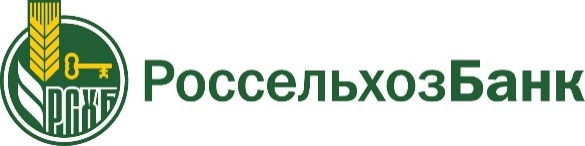 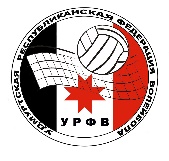 КАЛЕНДАРЬ  ИГР ШВЛ УСТИНОВСКИЙ РАЙОН город ИЖЕВСК 2019 г.ДевушкиДевушкиДевушкиДевушкиДевушкиДевушкиДевушки№1 группа 1 группа 1 группа 2 группа2 группа2 группа1Лицей№41 Лицей№41 Лицей№41 СОШ№7 СОШ№7 СОШ№7 2ИТЭТ ИТЭТ ИТЭТ СОШ№16 СОШ№16 СОШ№16 3СОШ№32 СОШ№32 СОШ№32 СОШ№54 СОШ№54 СОШ№54 4СОШ№34 СОШ№34 СОШ№34 СОШ №77 СОШ №77 СОШ №77 5СОШ №73 СОШ №73 СОШ №73 СОШ №93 СОШ №93 СОШ №93 6УГНГ имени Кузебая Герда УГНГ имени Кузебая Герда УГНГ имени Кузебая Герда ИПК ИПК ИПК 7ИТИП ИТИП ИТИП ДАТАДеньДеньВРЕМЯс\зал школыс\зал школы КОМАНДЫ117.11.2019 (четверг)(четверг)16.00Лицей№41Лицей№41Лицей №41 – ИТЭТ227.11.2019 (четверг)(четверг)16.40Лицей№41Лицей№41ИТЭТ – Школа №32337.11.2019 (четверг)(четверг)17.20Лицей№41Лицей№41Лицей №41 – Школа №32448.11.2019 (пятница)(пятница)16.00Школа №77Школа №77Школа №77 – Школа №93558.11.2019 (пятница)(пятница)16.40Школа №77Школа №77Школа №93 – ИПК668.11.2019 (пятница)(пятница)17.20Школа №77Школа №77Школа №77 - ИПК7712.11.2019 (вторник)(вторник)15.00Школа №34Школа №34Школа №34 – Школа №328812.11.2019 (вторник)(вторник)15.40Школа №34Школа №34Школа №41 – УГНГ9912.11.2019 (вторник)(вторник)16.20Школа №34Школа №34Школа №32 – Школа №73101012.11.2019 (вторник)(вторник)16.00Школа №77Школа №77Школа №54 – Школа №77111112.11.2019 (вторник)(вторник)16.40Школа №77Школа №77Школа №54 – Школа №93121212.11.2019 (вторник)(вторник)17.20Школа №77Школа №77Школа №77 – Школа№7131313.11.2019 (среда)(среда)15.00Школа №16Школа №16Школа №16 – Школа №77141413.11.2019 (среда)(среда)15.40Школа №16Школа №16Школа №7 – ИПК151513.11.2019 (среда)(среда)16.20Школа №16Школа №16Школа №16 – Школа №93161615.11.2019 (пятница)(пятница)15.00УГНГУГНГШкола №32 – УГНГ171715.11.2019 (пятница)(пятница)15.40УГНГУГНГШкола №73 - ИТЭТ181815.11.2019 (пятница)(пятница)16.20УГНГУГНГУГНГ - ИТЭТ191919.11.2019 (вторник)(вторник)16.00Лицей№41Лицей№41Лицей№ 41 – Школа №34202019.11.2019 (вторник)(вторник)16.40Лицей№41Лицей№41Школа №34 – ИТЭТ212119.11.2019 (вторник)(вторник)17.20Лицей№41Лицей№41Школа №41 – Школа №73222220.11.2019 (среда)(среда)17:00Школа №54Школа №54Школа №54 – ИПК232320.11.2019 (среда)(среда)17:40Школа №54Школа №54Школа№54 – ИТИП242420.11.2019 (среда)(среда)18:20Школа №54Школа №54Школа №77 - ИТИП252526.11.2019 (вторник)(вторник)16.00Школа №77Школа №77Школа №93 - ИТИП262626.11.2019 (вторник)(вторник)16.40Школа №77Школа №77Школа №7 – ИТИП272726.11.2019 (вторник)(вторник)17.20Школа №77Школа №77Школа №7 – Школа №93282826.11.2019 (вторник)(вторник)15.00Школа №34Школа №34Школа №34 – Школа №73292926.11.2019 (вторник)(вторник)15.40Школа №34Школа №34Школа №73 – УГНГ303026.11.2019 (вторник)(вторник)16.20Школа №34Школа №34УГНГ – Школа №34313127.11.2019 (среда)(среда)15.00Школа№16Школа№16Школа №16 –ИПК323227.11.2019 (среда)(среда)15.40Школа№16Школа№16ИТИП – ИПК333327.11.2019 (среда)(среда)16.20Школа№16Школа№16Школа №16 - ИТИП34344.12.2019 (среда)(среда)15.00Школа №16Школа №16Школа №16 – Школа №735354.12.2019 (среда)(среда)15.40Школа №16Школа №16Школа №7 – Школа №5436364.12.2019 (среда)(среда)16.20Школа №16Школа №16Школа №16 –Школа №54